Diócesis de ScrantonUn tiempo de expiación y sanaciónDiócesis de ScrantonUn tiempo de expiación y sanaciónDiócesis de ScrantonUn tiempo de expiación y sanaciónDiócesis de Scranton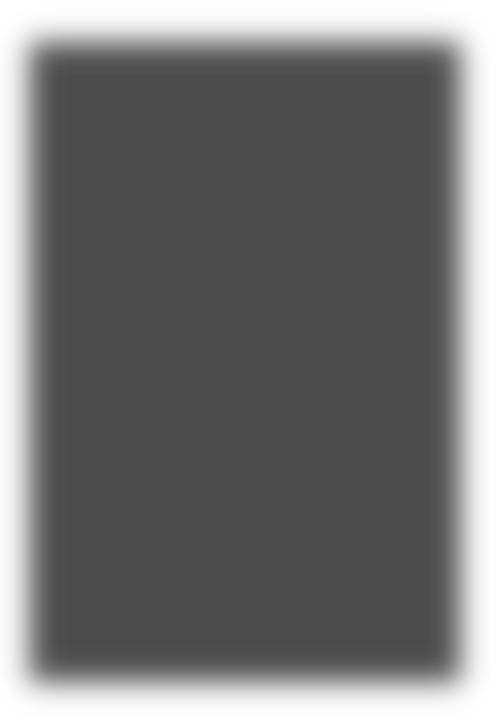 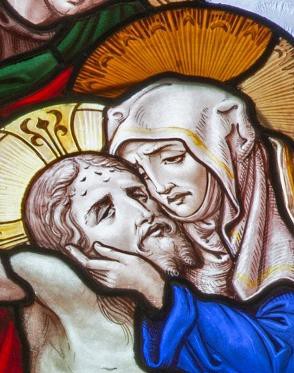 Un tiempo de expiación y sanaciónSeptiembre 2018Diócesis de ScrantonUn tiempo de expiación y sanaciónSeptiembre 2018Diócesis de ScrantonUn tiempo de expiación y sanaciónSeptiembre 2018UNA ORACIÓN DE SANACIÓNVÍCTIMAS  DE ABUSO Dios del amor infinito,  Siempre presente, siempre justo; Tú noscuidas y nos proteges Y nos diste a tu único Hijo Para salvarnos con susangre en la cruz.  Jesús manso,pastor de la paz,  Dígnate unir a tu propio sufrimiento El dolor de todoslos que han sido heridos De cuerpo, mente y espíritu Por parte de aquellos que traicionaron la confianza puesta en ellos. Escucha el clamor de nuestros hermanos y hermanasQue han sido lastimados gravemente, Así como el clamor de aquellos que los aman. Dales la esperanza quemitigue el desosiego de sus corazones, Dales la fe que calme sus espíritus perturbados. Concédeles justicia para su causa, Ilumínalos contu verdad. Espíritu Santo, consolador de corazones, Cura las heridas de tushijos e hijas Y devuelve la integridad a lo que ha sido quebrantado. Concédenos el valor y la sabiduría,La humildad y la gracia, para actuar con justicia. Sopla tu sabiduría en nuestras oraciones y empeños.Que todos los que han sido heridospor el abuso encuentren paz y justicia. Te lo pedimos por Cristo, nuestro Señor. Amén.UNA ORACIÓN DE SANACIÓNVÍCTIMAS  DE ABUSO Dios del amor infinito,  Siempre presente, siempre justo; Tú noscuidas y nos proteges Y nos diste a tu único Hijo Para salvarnos con susangre en la cruz.  Jesús manso,pastor de la paz,  Dígnate unir a tu propio sufrimiento El dolor de todoslos que han sido heridos De cuerpo, mente y espíritu Por parte de aquellos que traicionaron la confianza puesta en ellos. Escucha el clamor de nuestros hermanos y hermanasQue han sido lastimados gravemente, Así como el clamor de aquellos que los aman. Dales la esperanza quemitigue el desosiego de sus corazones, Dales la fe que calme sus espíritus perturbados. Concédeles justicia para su causa, Ilumínalos contu verdad. Espíritu Santo, consolador de corazones, Cura las heridas de tushijos e hijas Y devuelve la integridad a lo que ha sido quebrantado. Concédenos el valor y la sabiduría,La humildad y la gracia, para actuar con justicia. Sopla tu sabiduría en nuestras oraciones y empeños.Que todos los que han sido heridospor el abuso encuentren paz y justicia. Te lo pedimos por Cristo, nuestro Señor. Amén.UNA ORACIÓN DE SANACIÓNVÍCTIMAS  DE ABUSO Dios del amor infinito,  Siempre presente, siempre justo; Tú noscuidas y nos proteges Y nos diste a tu único Hijo Para salvarnos con susangre en la cruz.  Jesús manso,pastor de la paz,  Dígnate unir a tu propio sufrimiento El dolor de todoslos que han sido heridos De cuerpo, mente y espíritu Por parte de aquellos que traicionaron la confianza puesta en ellos. Escucha el clamor de nuestros hermanos y hermanasQue han sido lastimados gravemente, Así como el clamor de aquellos que los aman. Dales la esperanza quemitigue el desosiego de sus corazones, Dales la fe que calme sus espíritus perturbados. Concédeles justicia para su causa, Ilumínalos contu verdad. Espíritu Santo, consolador de corazones, Cura las heridas de tushijos e hijas Y devuelve la integridad a lo que ha sido quebrantado. Concédenos el valor y la sabiduría,La humildad y la gracia, para actuar con justicia. Sopla tu sabiduría en nuestras oraciones y empeños.Que todos los que han sido heridospor el abuso encuentren paz y justicia. Te lo pedimos por Cristo, nuestro Señor. Amén.UNA ORACIÓN DE SANACIÓNVÍCTIMAS  DE ABUSO Dios del amor infinito,  Siempre presente, siempre justo; Tú noscuidas y nos proteges Y nos diste a tu único Hijo Para salvarnos con susangre en la cruz.  Jesús manso,pastor de la paz,  Dígnate unir a tu propio sufrimiento El dolor de todoslos que han sido heridos De cuerpo, mente y espíritu Por parte de aquellos que traicionaron la confianza puesta en ellos. Escucha el clamor de nuestros hermanos y hermanasQue han sido lastimados gravemente, Así como el clamor de aquellos que los aman. Dales la esperanza quemitigue el desosiego de sus corazones, Dales la fe que calme sus espíritus perturbados. Concédeles justicia para su causa, Ilumínalos contu verdad. Espíritu Santo, consolador de corazones, Cura las heridas de tushijos e hijas Y devuelve la integridad a lo que ha sido quebrantado. Concédenos el valor y la sabiduría,La humildad y la gracia, para actuar con justicia. Sopla tu sabiduría en nuestras oraciones y empeños.Que todos los que han sido heridospor el abuso encuentren paz y justicia. Te lo pedimos por Cristo, nuestro Señor. Amén.UNA ORACIÓN DE SANACIÓNVÍCTIMAS  DE ABUSO Dios del amor infinito,  Siempre presente, siempre justo; Tú noscuidas y nos proteges Y nos diste a tu único Hijo Para salvarnos con susangre en la cruz.  Jesús manso,pastor de la paz,  Dígnate unir a tu propio sufrimiento El dolor de todoslos que han sido heridos De cuerpo, mente y espíritu Por parte de aquellos que traicionaron la confianza puesta en ellos. Escucha el clamor de nuestros hermanos y hermanasQue han sido lastimados gravemente, Así como el clamor de aquellos que los aman. Dales la esperanza quemitigue el desosiego de sus corazones, Dales la fe que calme sus espíritus perturbados. Concédeles justicia para su causa, Ilumínalos contu verdad. Espíritu Santo, consolador de corazones, Cura las heridas de tushijos e hijas Y devuelve la integridad a lo que ha sido quebrantado. Concédenos el valor y la sabiduría,La humildad y la gracia, para actuar con justicia. Sopla tu sabiduría en nuestras oraciones y empeños.Que todos los que han sido heridospor el abuso encuentren paz y justicia. Te lo pedimos por Cristo, nuestro Señor. Amén.UNA ORACIÓN DE SANACIÓNVÍCTIMAS  DE ABUSO Dios del amor infinito,  Siempre presente, siempre justo; Tú noscuidas y nos proteges Y nos diste a tu único Hijo Para salvarnos con susangre en la cruz.  Jesús manso,pastor de la paz,  Dígnate unir a tu propio sufrimiento El dolor de todoslos que han sido heridos De cuerpo, mente y espíritu Por parte de aquellos que traicionaron la confianza puesta en ellos. Escucha el clamor de nuestros hermanos y hermanasQue han sido lastimados gravemente, Así como el clamor de aquellos que los aman. Dales la esperanza quemitigue el desosiego de sus corazones, Dales la fe que calme sus espíritus perturbados. Concédeles justicia para su causa, Ilumínalos contu verdad. Espíritu Santo, consolador de corazones, Cura las heridas de tushijos e hijas Y devuelve la integridad a lo que ha sido quebrantado. Concédenos el valor y la sabiduría,La humildad y la gracia, para actuar con justicia. Sopla tu sabiduría en nuestras oraciones y empeños.Que todos los que han sido heridospor el abuso encuentren paz y justicia. Te lo pedimos por Cristo, nuestro Señor. Amén.